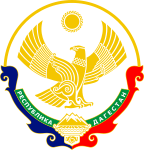 Республика ДагестанМинистерство образования и науки республики ДагестанБуйнакское районное управление образования        _________________________МКОУ «Акайталинская СОШ»__________________________      368219 РД, Буйнакский район сел. Акайтала  ул.Центральная 8, тел. 8 (988) 429-03-01АКТ     о результатах проведения практической отработки плана эвакуации02 сентября 2020 годВ соответствии с пунктом 12 Правил противопожарного режима в Российской Федерации (ППР – 12) проведена практическая отработка плана эвакуации персонала и учащихся 1-4 классов из здания, МКОУ «Акайталинская СОШ» в количестве 65 (шестьдесят пять) человек.Время эвакуации составило 1 минута.                                       При проведении практической отработки плана эвакуации были выявлены следующие недостатки: При эвакуации из здания учащиеся задержались у выхода Для устранения недостатков, при подготовке и проведении следующей тренировки, необходимо:            Провести теоретические и практические занятия с учащимися по организованному                       указываются мероприятия, проведение которых позволит сократить время эвакуации,       выходу из зданияобслуживания  а также улучшить действие персонала                             Члены комиссии:  ______________ Губаханов Л.А.                     ______________ Меджидов Х.Х.                                                             ______________ Меджидов З.Х.Республика ДагестанМинистерство образования и науки республики ДагестанБуйнакское районное управление образования        _________________________МКОУ «Акайталинская СОШ»__________________________      368219 РД, Буйнакский район сел. Акайтала  ул.Центральная 8, тел. 8 (988) 429-03-01АКТ     о результатах проведения практической отработки плана эвакуации24 сентябрь 2020 годВ соответствии с пунктом 12 Правил противопожарного режима в Российской Федерации (ППР – 12) проведена практическая отработка плана эвакуации персонала и учащихся 5-10 классов из здания, МКОУ «Акайталинская СОШ» в количестве 53 (пятьдесят три) человек.Время эвакуации составило 55 секунд                                      При проведении практической отработки планов эвакуации были выявлены следующие недостатки: задержались у выходаДля устранения недостатков, при подготовке и проведении следующей тренировки, необходимо: провести разъяснительную беседу с учащимися о порядке и очередности выхода из                        указываются мероприятия, проведение которых позволит сократить время эвакуации,      зданияобслуживания  а также улучшить действие персоналаЧлены комиссии:______________ Губаханов Л.А.                          ______________ Меджидов Х.Х.                                                                 ______________ Меджидов З.Х.